Новое в законодательстве о банкротстве: продлен срок реализации плана реструктуризации долгов гражданинаС 3 ноября 2023 вступают в силу изменения, касающиеся банкротства физических лиц. В частности, законом увеличен до пяти лет срок реализации плана реструктуризации долгов гражданина, который может быть утвержден кредиторами при банкротстве гражданина. До внесения изменений в закон о банкротстве такой срок не мог превышать трех лет. В случае, если план реструктуризации долгов гражданина утвержден арбитражным судом, срок реализации этого плана должен составлять теперь не более чем три года. Ранее этот срок был ограничен двумя годами.Начальник отдела по надзору в сфере саморегулируемых организаций Управления Росреестра по Иркутской области Андрей Александрович Ксенофонтов также пояснил, что после начала действия законодательных изменений арбитражный управляющий в деле о банкротстве гражданина будет наделен правом сообщать в Федеральную инспекцию труда о нарушении трудовых прав гражданина, в отношении которого подано заявление о признании его банкротом, касающихся выплаты заработной платы, либо иных выплат, осуществляемых в рамках трудовых отношений.Пресс-служба Управления Росреестра по Иркутской области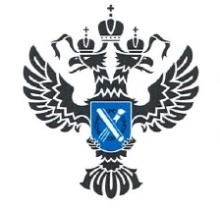 УПРАВЛЕНИЕ РОСРЕЕСТРАПО ИРКУТСКОЙ ОБЛАСТИ                   30 октября 2023 года                   30 октября 2023 года